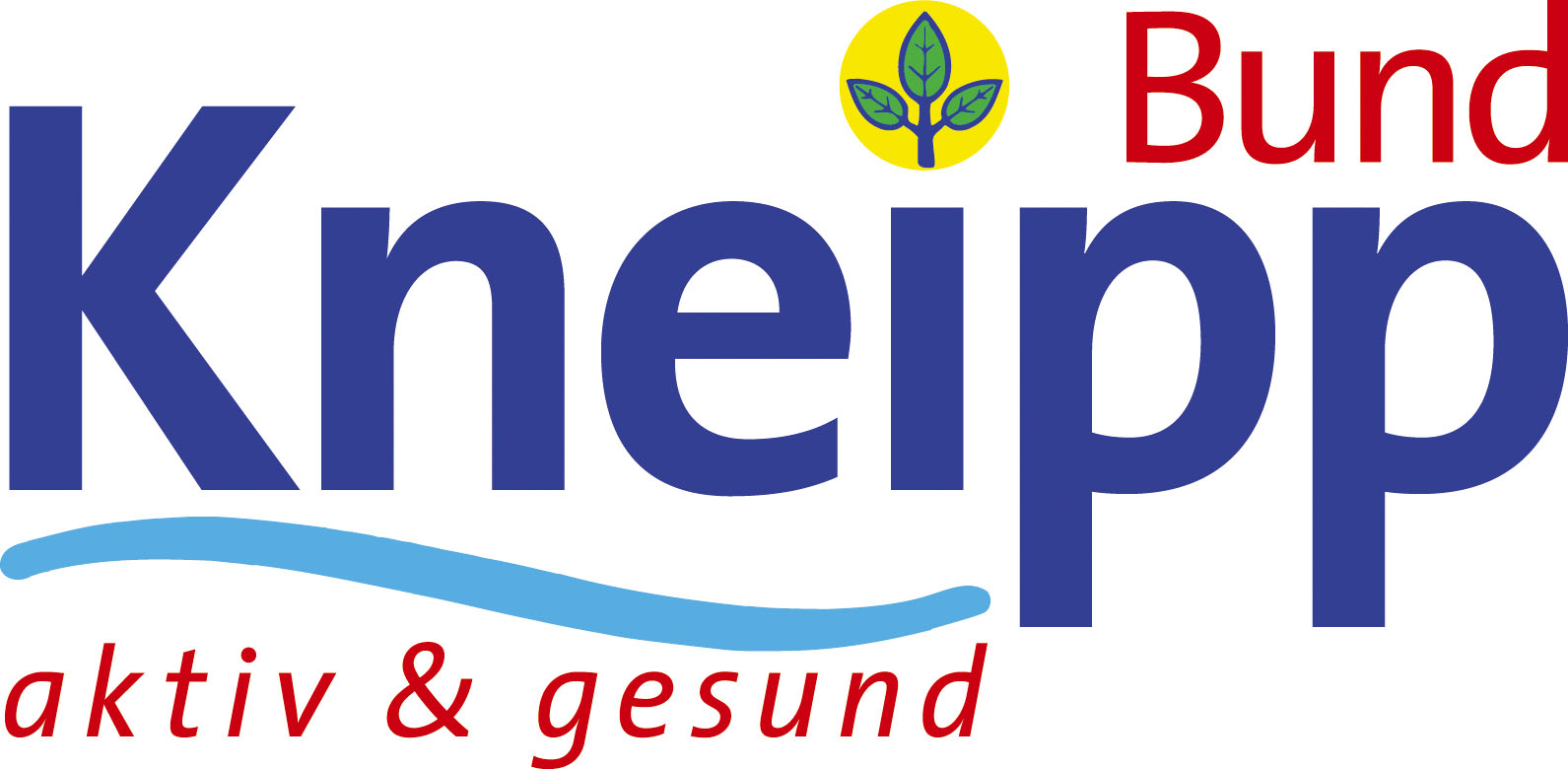 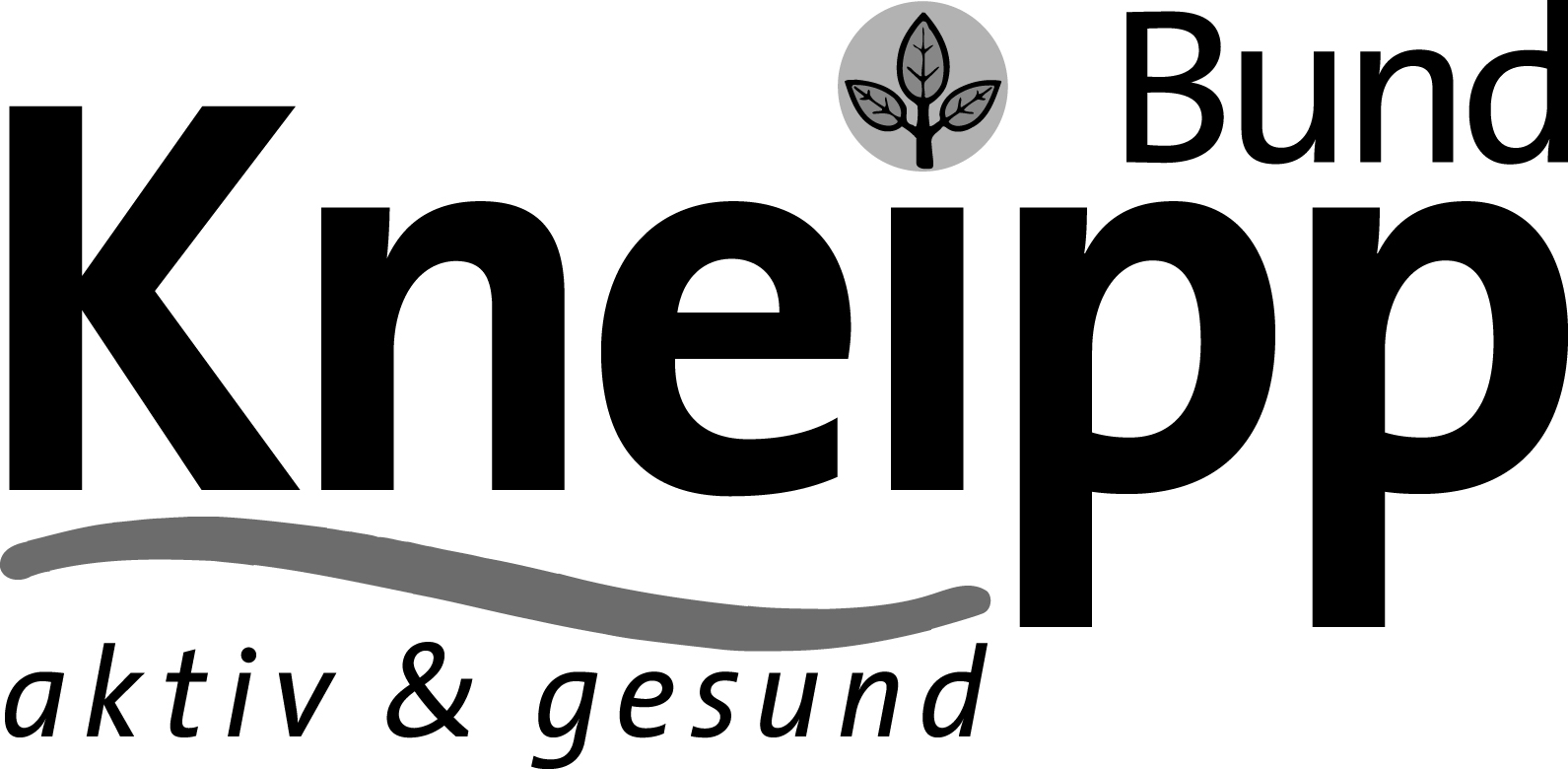 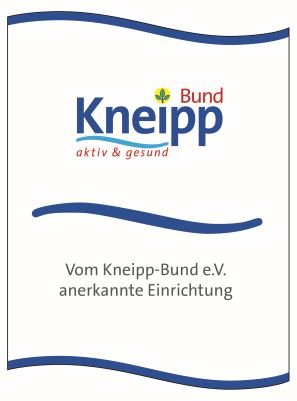 AllgemeinDaten des Kur-/Badebetriebs  Kurbetrieb 		oder 		 BadebetriebName des Betriebes:    Inhaber/-in:   		Straße:   		PLZ / Ort: 		  Anders lautende Rechnungsanschrift:Bundesland:		Telefon: 		E-Mail:		Internet: 		Mitglied im 
Kneipp-Verein /Ort:	Gütesiegel seit: 	Allgemeines: Das Haus ist ganzjährig geöffnet						 ja       neinSaisonbetrieb von       bis      Bettenanzahl (aktuell):		 EinrichtungsqualitätGießraum mit ca. 20 qm Größe 						 ja       neinmindestens 2 Thermostatbatterien						 ja       neinmindestens 2 Schläuche mit mindestens 2 m Länge, 
¾ Zoll oder 20 mm Durchmesser						 ja       neinBlitzgusseinrichtung								 ja       neinmindestens 2 Vollbadewannen						 ja       neinmindestens 2 Sitzbadewannen						 ja       neinmindestens 2 Fußbadewannen 						 ja       nein mindestens 2 Armbadewannen						 ja       neinGießgestelle  								 ja       neinBadethermometer								 ja       neinKurzzeitmesser								 ja       neinVorrichtung zur Verabreichung von Dämpfen				 ja       neinVorrichtung zur Verabreichung von Heusäcken				 ja       neinBevorzugte Verwendung von phytotherapeutischen 
Badezusätzen und Arzneimittel 						 ja       neinHeusäcke verschiedener Größen oder Einmal-Heusäcke		 ja       nein Wickel verschiedener Größen mit Zwischentüchern, 
Wolltüchern und Wolldecken							 ja       neinSpeziell ausgestattete Räume für Bewegungstherapie			 ja       neinMassagekabinen 								 ja       nein										Anzahl:      Umkleide- und Ruhekabinen 						 ja       neinFrühanwendungen (Waschungen, Wickel)					 ja       neinSonstige therapeutische Einrichtungen:AngebotsqualitätErnährung:Verpflegung ist überwiegend vollwertig					 ja       nein Vom Arzt verordnete Diäten werden gewährleistet			 ja       neinBemerkungen:DurchführungsqualitätFür die Rezertifizierung erbringen ausgebildete Kneipp-Fachkräfte einen Nachweis fachbezogener Fortbildungen an der Sebastian-Kneipp-Akademie (oder nach vorheriger Genehmigung durch den Kneipp-Bund e.V. bei anderen autorisierten Anbietern) von insgesamt 8 LE (Lerneinheit à 45 Min.) jährlich oder 16 LE im 2-Jahres-Rhythmus. Name:				 Weiterbildung:		 Evtl. Weitere:			 Teilnahmebescheinigungen der Weiterbildungen (in Kopie) liegen beioder Teilnahmebescheinigungen werden bis zum       nachgereicht. Zusammenarbeit, KooperationenWir arbeiten mit folgenden Ärzten zusammen:Anmerkungen und Wünsche an den Kneipp-Bund e.V.:Ich versichere, alle Angaben wahrheitsgemäß gemacht zu haben und bin mir bewusst, dass falsche Angaben zur Ablehnung des Gütesiegels führen können.Ort, DatumNameAnhang Fortbildungsnachweise in KopieSonstiges:	